MINISTÉRIO DA EDUCAÇÃOUNIVERSIDADE FEDERAL RURAL DA AMAZÔNIACAMPUS/INSTITUTO XXXXCURSO XXXDISCIPLINAXXXRELATÓRIO FINAL DO MONITOR PERÍODO: DE _____/201_ ATÉ ______/201_MONITOR(A) MONITOR(A) DISCIPLINA :CURSO (S) ATENDIDO (S):ATIVIDADES DESENVOLVIDASATIVIDADES DESENVOLVIDASRESULTADOS ALCANÇADOSRESULTADOS ALCANÇADOSDIFICULDADES ENCONTRADAS PARA EXECUÇÃO DAS ATIVIDADESDIFICULDADES ENCONTRADAS PARA EXECUÇÃO DAS ATIVIDADESAUTOAVALIAÇÃO DO MONITOR E SUGESTÕES PARA MELHORAR O DESEMPENHO DA MONITORIAAUTOAVALIAÇÃO DO MONITOR E SUGESTÕES PARA MELHORAR O DESEMPENHO DA MONITORIAAVALIAÇÃO DO ORIENTADORAVALIAÇÃO DO ORIENTADORSUGESTÕES PARA MELHORAR O DESEMPENHO DA MONITORIASUGESTÕES PARA MELHORAR O DESEMPENHO DA MONITORIAData:___________/_________/_________________________________________                    Monitor___________________________________________   Prof. XXXXXX                    Orientador (a)_______________________________________________ Prof. XXXXXXX                            Diretor(a)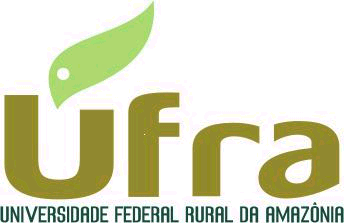 